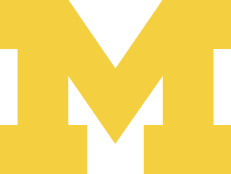 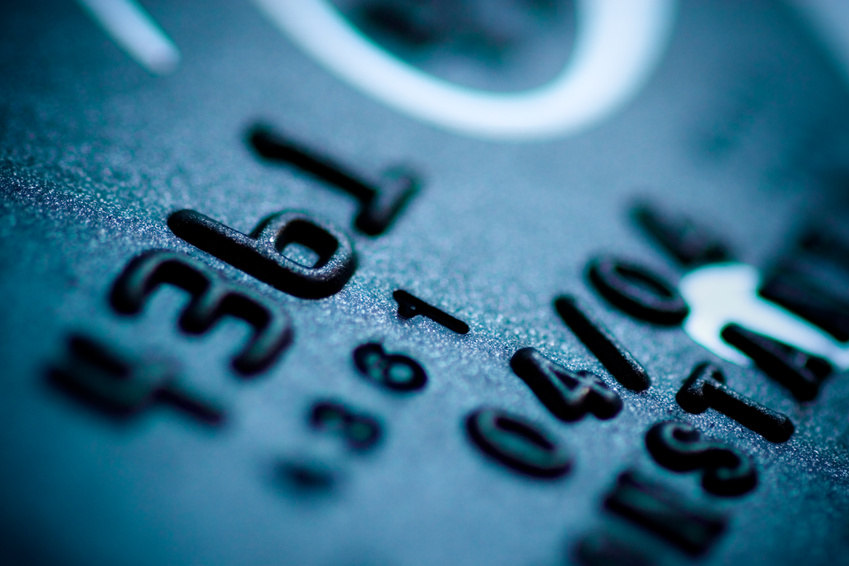 Did you know?The merchant contact is responsible for maintaining the current listing of authorized users in M-Pathways Financials and Physical Resources System (FINPROD).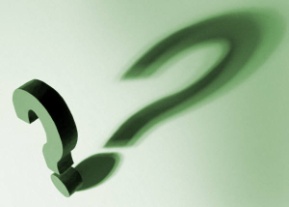 An authorized user is anyone who comes in contact with or handles cardholder data (i.e. the full 16 digit credit card number), or issues credit card refunds.This information should be updated as changes occur.Detailed instructions for updating authorized users are found here (merchant instructions begin on page 3):https://maislinc.umich.edu/mais/pdf/GL_CR_Deposit_Merchant_SS.pdfFor changes to your merchant account (address, merchant contact, ChartFields, merchant name, or termination), please complete the Merchant Change/Termination form and return to merchant services. http://www.finance.umich.edu/node/2195  For changes to IT Contacts, Budget Administrators, or individuals approving refunds, please complete pages 1, 19, and 21 of the Merchant Services Policy Documet and return to merchant services. http://www.finance.umich.edu/treasury/merchant-services/merchant-policiesContact Merchant Services at merchantservices@umich.edu with any questions.